Вариант 8 Часть 1.   1. Ниже приведён перечень терминов. Все они, за исключением двух, являются подсистемами политической системы общества.1) организационная; 2) нормативная; 3) коммуникативная; 4) пропорциональная; 5) культурно-идеологическая; 6) мажоритарная.Найдите два термина, «выпадающих» из общего ряда, и запишите в таблицу цифры, под которыми они указаны.   2. Выберите верные суждения о свободе и ответственности индивида и запишите цифры, под которыми они указаны.1) Свобода — это возможность индивида самому определять свои жизненные цели.2) Чувство ответственности является врождённым и наследуемым качеством человека, как и других живых существ.3) Свобода индивида предполагает его личную ответственность за результаты своей деятельности.4) Свобода связана с личной независимостью, самостоятельностью индивида.5) Ответственность может быть только внешней (перед окружающими людьми).   3. Установите соответствие между отличительными признаками и типами обществ: к каждой позиции, данной в первом столбце, подберите соответствующую позицию из второго столбца.Запишите в таблицу выбранные цифры под соответствующими буквами.   4. Известный писатель сочинил философское эссе, где дал весьма субъективную, индивидуально-творческую, совершенно непривычную интерпретацию событий недавнего прошлого. Найдите в приведённом ниже списке характеристики, свойственные данному типу культуры, и запишите цифры, под которыми они указаны.1) отражение в произведении авторской индивидуальности2) оригинальность формы и (или) содержания3) ярко выраженный коммерческий характер4) необходимость специальной подготовки читателя5) сложность содержания6) ориентация на запросы широкого круга потребителей   5. Выберите верные суждения о налогах и налогообложении и запишите цифры, под которыми они указаны.1) При пропорциональной системе налогообложения ставки увеличиваются при возрастании объекта налога.2) Косвенные налоги включены в стоимость товаров и услуг.3) Налоги устанавливаются законом и обязательны к уплате.4) Фискальная функция налогов проявляется в наполнении государственного бюджета и финансировании расходов государства.5) К прямым налогам относят налог на добавленную стоимость.   6. Установите соответствие между примерами и видами благ: к каждой позиции, данной в первом столбце, подберите соответствующую позицию из второго столбца.Запишите в таблицу выбранные цифры под соответствующими буквами.   7. Представьте, что Вы помогаете учителю оформить презентацию к уроку обществознания по теме «Факторы производства». Один из слайдов называется «Капитал как фактор производства». Что из перечисленного необходимо включить в этот слайд? Запишите цифры, под которыми указаны эти позиции.1) деятельность людей по производству товаров и услуг2) совокупность имущества, используемого для получения прибыли3) факторный доход — процент4) факторный доход — заработная плата5) ограниченность фактора производства обусловлена физическим и моральным износом зданий, коммуникаций, оборудования и т. п.6) ограниченность фактора производства обусловлена разведанным объёмом полезных ископаемых, водных и других ресурсов   8. Выберите верные суждения о социальной стратификации и запишите цифры, под которыми они указаны.1) Социологи выделяют следующие критерии социальной стратификации: личный авторитет и престиж профессии.2) Понятие «социальная стратификация» обозначает систему признаков и критериев социального расслоения.3) Объём власти как критерий социальной стратификации определяется количеством денежных поступлений индивида или семьи в определённый период времени.4) К критериям социальной стратификации относят уровень доходов.5) Социальная стратификация отражает сложившееся в обществе социальное неравенство.   9. Социологическая служба проводила в стране Z опрос совершеннолетних граждан. Им задавали вопрос: «В чём Вы видите основную причину конфликта поколений (конфликта отцов и детей)?»Полученные результаты (в % от числа опрошенных) представлены в виде диаграммы.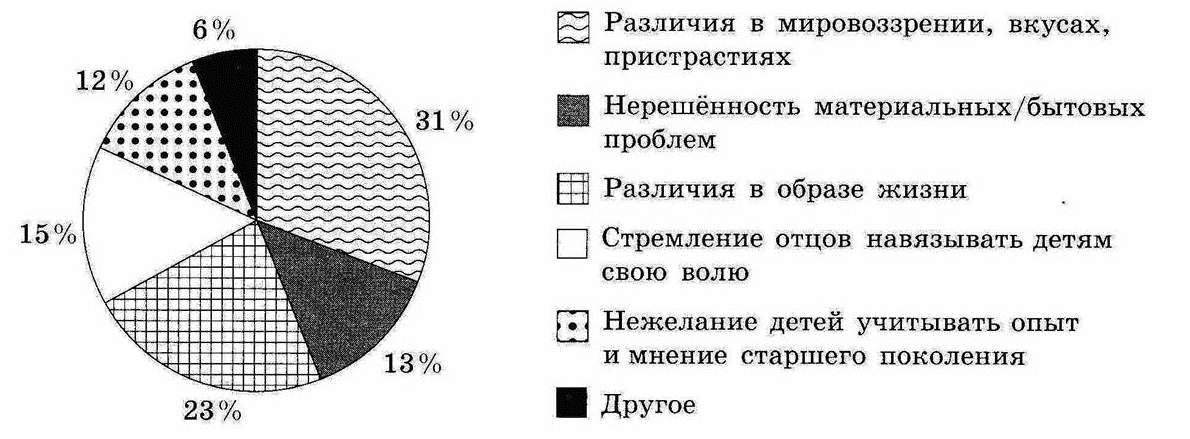 Найдите в приведённом списке выводы, которые можно сделать на основе диаграммы, и запишите цифры, под которыми они указаны.1) Респонденты в большей степени связывают конфликт отцов и детей с нежеланием детей учитывать опыт и мнение старшего поколения, чем с различиями в образе жизни.2) Примерно треть опрошенных связывает конфликт отцов и детей с различиями в мировоззрении, вкусах, пристрастиях.3) Примерно одинаковые доли респондентов связывают конфликт отцов и детей с различиями в мировоззрении, вкусах, пристрастиях и различиями в образе жизни.4) Стремление отцов навязать детям свою волю в качестве причины конфликта поколений отмечает наименьшая доля респондентов.5) Нерешённость материальных/бытовых проблем может стать основной причиной конфликтов для определённой доли респондентов.   10. Выберите верные суждения о политическом участии граждан и запишите цифры, под которыми они указаны.1) Политическое участие определяется как действия с целыо влияния на власть любого уровня или на выбор политических лидеров.2) Выборы предполагают непосредственное участие граждан в формировании органов государственной власти и местного самоуправления.3) Политическое участие может быть только индивидуальным.4) Сознательное уклонение граждан от участия в политических действиях называется абсентеизм.5) Степень организованности политического участия зависит только от политического (государственного) режима.   11. Z - политическая партия. Какие функции она может выполнять в демократическом обществе? Запишите цифры, под которыми они указаны.1) выдвижение кандидатов на выборах в органы местного самоуправления2) выражение мнений граждан по вопросам общественной жизни3) руководство министерствами и ведомствами4) регулирование правовых отношений5) участие в судопроизводстве6) политическое просвещение граждан   12. Найдите в приведённом списке политические права (свободы) гражданина России. Запишите цифры, под которыми они указаны.1) право участвовать в управлении делами государства2) право на неприкосновенность частной жизни3) право свободно передвигаться4) свобода мысли и слова5) право обращаться лично в государственные органы   13. Установите соответствие между функциями и субъектами государственной власти Российской Федерации, которые их исполняют: к каждой позиции, данной в первом столбце, подберите соответствующую позицию из второго столбца.Запишите в таблицу выбранные цифры под соответствующими буквами.   14. Выберите верные суждения о субъектах и объектах гражданского права в Российской Федерации. Запишите цифры, под которыми они указаны.1) Субъекты гражданского права приобретают и осуществляют свои гражданские права своей волей и в своём интересе.2) Лица без гражданства не могут быть субъектами гражданского права.3) Гражданская правоспособность —-способность субъекта своими действиями приобретать и осуществлять гражданские права и создавать для себя гражданские обязанности и исполнять их. 4) В качестве объектов гражданских правоотношений выступают вещи, работы и услуги; информация; результаты интеллектуальной деятельности, в том числе исключительные права на них (интеллектуальная собственность); нематериальные блага. 5) К имущественным правам относят правомочия собственника, право оперативного управления и обязательственные права.   15. Установите соответствие между полномочиями и участниками уголовного судопроизводства в Российской Федерации: к каждой позиции, данной в первом столбце, подберите соответствующую позицию из второго столбца.Запишите в таблицу выбранные цифры под соответствующими буквами.   16. Акционерное общество изготавливает кондитерские изделия. Найдите в приведённом списке черты отличия акционерного общества от других организационно-правовых форм предприятий. Запишите цифры, под которыми они указаны.1) обязанность работников соблюдать трудовую дисциплину2) выплата собственникам ценных бумаг предприятия дивидендов по итогам года3) обязательное заключение трудового договора с работниками4) распределение прибыли между работниками в соответствии с их трудовым участием5) несение риска убытков в пределах стоимости принадлежащих участнику ценных бумаг6) разделение уставного капитала фирмы на равные части, каждая из которых оформлена ценной бумагойЧасть 2   Ответы на триаду вопросов: что, как и для кого, - которые даёт нам ничем не ограничиваемая рыночная экономика, не могут удовлетворить демократические государства. Ведь сама по себе эта система может обречь людей на голод со ссылкой на падение доходов и в то же время дать другим возможность извлекать огромные доходы. Вот почему, чтобы компенсировать реальные и денежные доходы определённых групп населения, государство выходит на арену с готовностью понести расходы в этих целях: предоставить больничные койки заболевшим, выплачивать ежемесячное пособие наиболее нуждающимся по старости или безработице. Современное государство сегодня ставит перед собой задачу обеспечения минимального жизненного уровня своих сограждан.   Сверх того, из-за невозможности со стороны частного предпринимательства предоставлять гражданам необходимые и жизненно важные для общества общественные услуги государство также берёт это на себя. Государство появилось по мере осознания людьми, что «дело каждого - ничьё дело». Наглядно иллюстрируют подобную мысль такие функции государства, как организация правосудия, национальной обороны и охрана общественного порядка...   Сказанное вполне было бы исчерпывающим, если бы все расходы государства оплачивались печатаемыми им бумажными деньгами или посредством бесконечных выпусков займов. В действительности в большей части расходов государства присутствуют деньги налогоплательщиков. В значительной мере именно с этим и связан механизм принуждения. Понятно, что общество добровольно несёт налоговое бремя и каждый его член получает свою долю от государства. Но связь между такой выгодой и выплатой налогов не идентична получению жвачки из автомата за пять опущенных в него центов либо акту обычной покупки...   Вторая важная форма принуждения связана также с обычаем принимать государственные законы... Набор подобных законов и образует рамки действий частного предпринимательства, вменяя в то же время направления его функционирования. В определении экономической судьбы общества система цен выступает в дополнении с государственными расходами и налогообложением...     Для современного экономического общества также характерны три другие не менее важные особенности:  1. Современная передовая промышленная технология основана на привлечении значительных масс капитала: сложное машинное оборудование, крупные фабрики и заводы, большие запасы готовой продукции, полуфабриката и сырья. Поскольку этот капитал находится в условиях наших стран в руках частного владельца, то он как собственник капитала получил имя капиталиста, а сама экономика - капитализма. 2. Для современной экономической системы характерны усложнённые до чрезвычайной степени специализация и разделение труда.3. И наконец, деньги, нашедшие широчайшее применение в нашей системе, жизненная сила которой зависит от денежного потока. Деньги выполняют также и функцию меры стоимости.   17. Почему, по мнению автора, решение основных вопросов экономики свободным рынком не может удовлетворить демократическое государство? (Дайте два объяснения.) Какую задачу современного государства называет автор? Какие составляющие капитала как фактора производства перечислены в тексте? (Назовите любые три составляющие.)   18. Опираясь на знания обществоведческого курса, объясните смысл понятия «деньги».   19. Используя текст и обществоведческие знания, приведите три примера, иллюстрирующие мысли автора о том, что от денежного потока зависит жизненная сила рыночной экономики.   20.  Назовите любые три фактора производства (кроме капитала) и в каждом случае поясните, как их значение в современном обществе растёт.   21. На графике изображено изменение ситуации на потребительском рынке легковых автомобилей в стране Z. Кривая предложения переместилась из положения S в положение S1 при неизменном спросе D. (На графике P – цена товара; Q – количество товара). 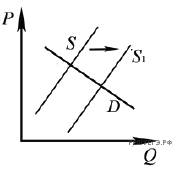 Как изменилась равновесная цена?Что могло вызвать изменение предложения?Укажите любое одно обстоятельство (фактор) и объясните его влияние на предложение. (Объяснение должно быть дано применительно к рынку, указанному в тексте задания.)Как изменятся спрос и равновесная цена на данном рынке, если вырастут доходы населения при прочих равных условиях?   22. Семья Щукиных состоит из пяти человек: супругов Виталия и Татьяны и трёх их сыновей. Супруги работают врачами в городской больнице, дети учатся в школе. Средства семейного бюджета расходуются в первую очередь па приобретение еды, одежды, лекарств, оплату транспортных и коммунальных услуг. Сбережения размещаются на депозите в банке. Виталий и Татьяна, состоящие 15 лет в зарегистрированном браке, решили заключить брачный договор. По обоюдному согласию они включили в него пункты об установлении режима долевой собственности на загородный дом и квартиру, о своих правах и обязанностях по взаимному содержанию, а также о порядке несения каждым из них семейных расходов.      Реализацию, какой функции семьи иллюстрирует этот пример? Почему семья Щукиных относится к нуклеарному типу? Каковы источники доходов семейного бюджета семьи Щукиных? (Назовите два типа источников. Не следует вписывать упомянутые в условии виды деятельности.) Будет ли. в соответствии- с Семейным кодексом РФ, брачный договор с такими пунктами удостоверен нотариусом? Свой ответ обоснуйте.   23. Конституцию Российской Федерации называют социально-ценностной конституцией. На основе положений Конституции Российской Федерации приведите три подтверждения этой характеристики.(Каждое подтверждение должно быть сформулировано как распространённое предложение с опорой на конкретное положение Конституции Российской Федерации. Обратите внимание на то, что правильное выполнение задания не требует указания в ответе номеров соответствующих статей Конституции и дословного воспроизведения их содержания.)   24. Используя обществоведческие знания, составьте сложный план, позволяющий раскрыть по существу тему «Выборы как форма политического участия граждан». Сложный план должен содержать не менее трёх пунктов, непосредственно раскрывающих тему по существу, из которых два или более детализированы в подпунктах.   25. Обоснуйте необходимость деятельности Центрального Банка для развития экономики в РФ. (Обоснование может быть дано в одном или нескольких распространённых предложениях.) Какие существуют в РФ крупные банки, которые действуют на национальном рынке? (Назовите любые три банка.) Для каждому из них приведите по одному примеру, иллюстрирующему их операции. (Каждый пример должен быть сформулирован развёрнуто. В совокупности примеры должны иллюстрировать три различных вида операций.)Вариант 8     17. Почему, по мнению автора, решение основных вопросов экономики свободным рынком не может удовлетворить демократическое государство? (Дайте два объяснения.) Какую задачу современного государства называет автор? Какие составляющие капитала как фактора производства перечислены в тексте? (Назовите любые три составляющих.)1) - эта система может обречь людей на голод со ссылкой на падение доходов;- невозможность со стороны частного предпринимательства предоставлять гражданам необходимые и жизненно важные для общества общественные услуги.2) обеспечение минимального жизненного уровня своих сограждан;3) сложное машинное оборудование, крупные фабрики и заводы, большие запасы готовой продукции, полуфабриката и сырья.   18.  Опираясь на знания обществоведческого курса, объясните смысл понятия «деньги». Деньги - всеобщий эквивалент, служащий мерой стоимости любых товаров и услуг и способный непосредственно на них обмениваться.   19. Используя текст и обществоведческие знания, приведите примеры, иллюстрирующие мысли автора о том, что от денежного потока зависит жизненная сила рыночной экономики.1) предпринимательство в условиях рынка направлено на получение прибыли;2) важнейшим источником финансирования фирмы Z являются инвестиции;3) финансовая стабильность и низкая инфляция благоприятны для развития рыночной экономики, а ситуация высокой инфляции дестабилизирует её, нарушает хозяйственные связи.   20. Назовите любые три фактора производства (кроме капитала) и в каждом случае поясните, как значение каждого из них в современном обществе растёт.1) информация (владение новейшими технологиями обеспечивает конкурентные преимущества);2) предпринимательские способности (многие сегменты рынка заполнены товарами и услугами, и необходимы нестандартные решения, чтобы обеспечить фирме успех в конкурентной борьбе); 3) труд (в современном мире меняется характер труда, требования к образованию и квалификации работников возрастают).   21. На графике изображено изменение ситуации на потребительском рынке легковых автомобилей в стране Z. Кривая предложения переместилась из положения S в положение S1 при неизменном спросе D. (На графике P – цена товара; Q – количество товара). 1) ответ на первый вопрос: равновесная цена уменьшилась;2) ответ на второй вопрос (одно обстоятельство (фактор) с объяснением влияния), например: благодаря внедрению новых высокопроизводительных технологий сократилось время производства одного автомобиля, что позволило увеличить количество произведённых автомобилей;3) ответ на третий вопрос: рост доходов населения приведёт к увеличению спроса и увеличению равновесной цены.   22. Семья Щукиных состоит из пяти человек: супругов Виталия и Татьяны и трёх их сыновей. Супруги работают врачами в городской больнице, дети учатся в школе. Средства семейного бюджета расходуются в первую очередь па приобретение еды, одежды, лекарств, оплату транспортных и коммунальных услуг. Сбережения размещаются на депозите в банке. Виталий и Татьяна, состоящие 15 лет в зарегистрированном браке, решили заключить брачный договор. По обоюдному согласию они включили в него пункты об установлении режима долевой собственности на загородный дом и квартиру, о своих правах и обязанностях по взаимному содержанию, а также о порядке несения каждым из них семейных расходов.      Реализацию, какой функции семьи иллюстрирует этот пример? Почему семья Щукиных относится к нуклеарному типу? Каковы источники доходов семейного бюджета семьи Щукиных? (Назовите два типа источников. Не следует вписывать упомянутые в условии виды деятельности.) Будет ли. в соответствии- с Семейным кодексом РФ, брачный договор с такими пунктами удостоверен нотариусом? 1) хозяйственно-экономическую / экономическую / хозяйственную / бытовую / хозяйственно-бытовую;2) потому что семья Щукиных состоит из представителей двух поколений прямых родственников - родителей и детей;3) - заработная плата;- проценты по депозиту.4) да / будет, так как предложенные пункты не противоречат Семейному кодексу РФ / предложенные пункты регулируют имущественные отношения супругов.   23. . Конституцию Российской Федерации называют социально-ценностной конституцией. На основе положений Конституции Российской Федерации приведите три подтверждения этой характеристики.1) в Конституции Российской Федерации утверждается ценность прав и свобод человека, гражданского мира и согласия;2) в Конституции закреплены социальные ценности исторической памяти, патриотизма, детства и семьи;3) в Конституции закреплена ценность российской культуры, разнообразия культур народов России;4) в Конституции закреплён социальный характер Российского государства.   24. Используя обществоведческие знания, составьте сложный план, позволяющий раскрыть по существу тему «Выборы как форма политического участия граждан».     1. Что такое политическое участие.   2. Формы политического участия граждан:а) членство в политической партии;б) участие в избирательной кампании;в) участие в массовых мирных митингах, шествиях и др.   3. Избирательные права граждан:а) активное избирательное право;б) пассивное избирательное право.   4. Признаки выборов в демократическом обществе:а) всеобщность;б) альтернатива выбора;в) равные права избирателей;г) равные права кандидатов;д) законность;е) свобода участия и свобода волеизъявления и др.;   5. Избирательные системы:а) мажоритарная;б) пропорциональная;в) смешанная.   6. Представительные органы власти.   25. Центробанк быстро реагирует на изменение рыночной ситуации, принимая эффективные меры по поддержанию стабильности экономики. Он обеспечивает стабильность курсу рубля по отношению к иностранной валюте и его покупательскую способность. Он имеет возможность посредством учетной ставки процентов в определенной отрасли повысить спрос на товары/услуги или понизить. К примеру, понижая ставку по ипотечным кредитам рынок недвижимости станет более активным, что приведет к повышению спроса на рынке жилых помещений.2. К крупным банкам РФ относятся Сбербанк, Газпромбанк, Банк Открытие.3. - Привлечение денежных средств населения: Банк Открытие предлагает гражданам РФ вложить свои денежные средства во вклад под 15% годовых.- Перевод денежных средств: Сбербанк России является посредником при переводе денежных средств в размере 50000 рублей со счета гражданина А на счёт гражданки О.- Расчётно-кассовые операции: Банк Газпром принимает платежи от физических лиц за оплату коммунальных услуг.Отличительные признакиТипы обществА) господство общинных отношений1) информационноеБ) появление массовой культуры2) индустриальноеВ) развитие глобальных компьютерных сетей3) традиционное (аграрное)Г) капитал является основным фактором развития обществаД) ведущая роль науки в производствеАБВГДПримерыВиды благА) солнечный свет1) даровыеБ) жилой дом2) экономическиеВ) сила ветраГ) цветочная клумбаД) дождевая водаАБВГДФункцииСубъекты государственной власти РФA) назначение на должность Председателя Центрального банка РФ1) Президент РФБ) содействие развитию предпринимательства и частной инициативы2) Государственная ДумаB) объявление амнистии3) Правительство РФГ) решение вопросов предоставления политического убежищаД) обеспечение исполнения федерального бюджетаАБВГДПолномочияУчастники уголовного судопроизводстваA) признание лица виновным в совершении преступления1) судБ) осуществление от имени государства уголовного преследования2) прокурорB) защита прав и интересов подозреваемых и обвиняемых3) адвокатГ) применение к лицу принудительных мер воспитательного воздействия в соответствии с требованиями законаД) надзор за процессуальной деятельностью органов дознания и органов предварительного следствияАБВГД14692521341012432312111126412451215523413232136121211414572351512312824516256